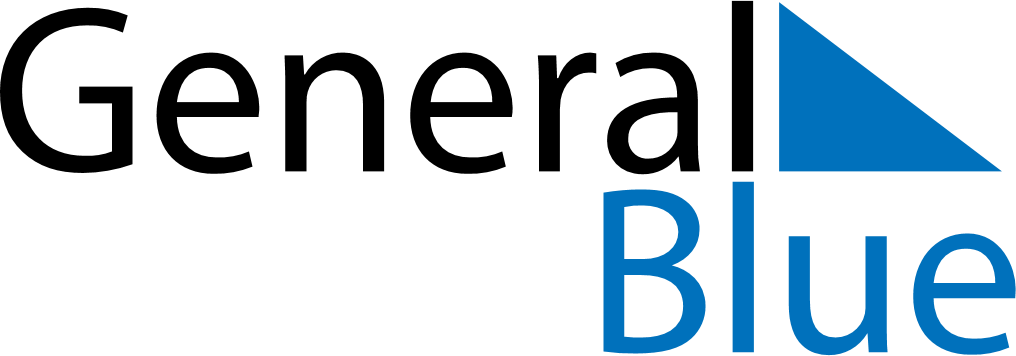 April 2019April 2019April 2019April 2019HondurasHondurasHondurasMondayTuesdayWednesdayThursdayFridaySaturdaySaturdaySunday1234566789101112131314Día de las Américas1516171819202021Maundy ThursdayGood FridayEaster Sunday22232425262727282930